Publicado en Westin Palace de Madrid el 27/06/2022 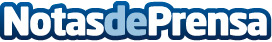 La AEDEEC otorga la II Edición del Premio Nacional de Investigación, Ciencia e Innovación Isaac Peral La Asociación Europea de Economía y Competitividad celebró el pasado viernes 24 de junio la solemne entrega de la II Edición del Premio Nacional de Investigación, Ciencia e Innovación Isaac Peral, en el transcurso de una cena de gala en el Hotel Westin Palace de Madrid. El Premio Nacional de Investigación, Ciencia e Innovación Isaac Peral 2022, tuvo como destinatarios a una selección de extraordinarios profesionales del mundo científicoDatos de contacto:Mario Andrade91 255 3755Nota de prensa publicada en: https://www.notasdeprensa.es/la-aedeec-otorga-la-ii-edicion-del-premio Categorias: Internacional Nacional Sociedad Madrid Investigación Científica Eventos Premios http://www.notasdeprensa.es